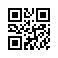 Strana:  1 z Strana:  1 z Strana:  1 z 11111Odběratel:Odběratel:Odběratel:Odběratel:Odběratel:Odběratel:Ústav anorganické chemie AVČR, v.v.i.
Husinec-Řež 1001
250 68 ŘEŽ U PRAHY
Česká republikaÚstav anorganické chemie AVČR, v.v.i.
Husinec-Řež 1001
250 68 ŘEŽ U PRAHY
Česká republikaÚstav anorganické chemie AVČR, v.v.i.
Husinec-Řež 1001
250 68 ŘEŽ U PRAHY
Česká republikaÚstav anorganické chemie AVČR, v.v.i.
Husinec-Řež 1001
250 68 ŘEŽ U PRAHY
Česká republikaÚstav anorganické chemie AVČR, v.v.i.
Husinec-Řež 1001
250 68 ŘEŽ U PRAHY
Česká republikaÚstav anorganické chemie AVČR, v.v.i.
Husinec-Řež 1001
250 68 ŘEŽ U PRAHY
Česká republikaÚstav anorganické chemie AVČR, v.v.i.
Husinec-Řež 1001
250 68 ŘEŽ U PRAHY
Česká republikaÚstav anorganické chemie AVČR, v.v.i.
Husinec-Řež 1001
250 68 ŘEŽ U PRAHY
Česká republikaÚstav anorganické chemie AVČR, v.v.i.
Husinec-Řež 1001
250 68 ŘEŽ U PRAHY
Česká republikaÚstav anorganické chemie AVČR, v.v.i.
Husinec-Řež 1001
250 68 ŘEŽ U PRAHY
Česká republikaÚstav anorganické chemie AVČR, v.v.i.
Husinec-Řež 1001
250 68 ŘEŽ U PRAHY
Česká republikaÚstav anorganické chemie AVČR, v.v.i.
Husinec-Řež 1001
250 68 ŘEŽ U PRAHY
Česká republikaPID:PID:PID:PID:PID:Odběratel:Odběratel:Odběratel:Ústav anorganické chemie AVČR, v.v.i.
Husinec-Řež 1001
250 68 ŘEŽ U PRAHY
Česká republikaÚstav anorganické chemie AVČR, v.v.i.
Husinec-Řež 1001
250 68 ŘEŽ U PRAHY
Česká republikaÚstav anorganické chemie AVČR, v.v.i.
Husinec-Řež 1001
250 68 ŘEŽ U PRAHY
Česká republikaÚstav anorganické chemie AVČR, v.v.i.
Husinec-Řež 1001
250 68 ŘEŽ U PRAHY
Česká republikaÚstav anorganické chemie AVČR, v.v.i.
Husinec-Řež 1001
250 68 ŘEŽ U PRAHY
Česká republikaÚstav anorganické chemie AVČR, v.v.i.
Husinec-Řež 1001
250 68 ŘEŽ U PRAHY
Česká republikaÚstav anorganické chemie AVČR, v.v.i.
Husinec-Řež 1001
250 68 ŘEŽ U PRAHY
Česká republikaÚstav anorganické chemie AVČR, v.v.i.
Husinec-Řež 1001
250 68 ŘEŽ U PRAHY
Česká republikaÚstav anorganické chemie AVČR, v.v.i.
Husinec-Řež 1001
250 68 ŘEŽ U PRAHY
Česká republikaÚstav anorganické chemie AVČR, v.v.i.
Husinec-Řež 1001
250 68 ŘEŽ U PRAHY
Česká republikaÚstav anorganické chemie AVČR, v.v.i.
Husinec-Řež 1001
250 68 ŘEŽ U PRAHY
Česká republikaÚstav anorganické chemie AVČR, v.v.i.
Husinec-Řež 1001
250 68 ŘEŽ U PRAHY
Česká republikaPID:PID:PID:PID:PID:2403000524030005Odběratel:Odběratel:Odběratel:Ústav anorganické chemie AVČR, v.v.i.
Husinec-Řež 1001
250 68 ŘEŽ U PRAHY
Česká republikaÚstav anorganické chemie AVČR, v.v.i.
Husinec-Řež 1001
250 68 ŘEŽ U PRAHY
Česká republikaÚstav anorganické chemie AVČR, v.v.i.
Husinec-Řež 1001
250 68 ŘEŽ U PRAHY
Česká republikaÚstav anorganické chemie AVČR, v.v.i.
Husinec-Řež 1001
250 68 ŘEŽ U PRAHY
Česká republikaÚstav anorganické chemie AVČR, v.v.i.
Husinec-Řež 1001
250 68 ŘEŽ U PRAHY
Česká republikaÚstav anorganické chemie AVČR, v.v.i.
Husinec-Řež 1001
250 68 ŘEŽ U PRAHY
Česká republikaÚstav anorganické chemie AVČR, v.v.i.
Husinec-Řež 1001
250 68 ŘEŽ U PRAHY
Česká republikaÚstav anorganické chemie AVČR, v.v.i.
Husinec-Řež 1001
250 68 ŘEŽ U PRAHY
Česká republikaÚstav anorganické chemie AVČR, v.v.i.
Husinec-Řež 1001
250 68 ŘEŽ U PRAHY
Česká republikaÚstav anorganické chemie AVČR, v.v.i.
Husinec-Řež 1001
250 68 ŘEŽ U PRAHY
Česká republikaÚstav anorganické chemie AVČR, v.v.i.
Husinec-Řež 1001
250 68 ŘEŽ U PRAHY
Česká republikaÚstav anorganické chemie AVČR, v.v.i.
Husinec-Řež 1001
250 68 ŘEŽ U PRAHY
Česká republikaPID:PID:PID:PID:PID:2403000524030005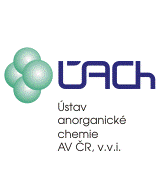 Ústav anorganické chemie AVČR, v.v.i.
Husinec-Řež 1001
250 68 ŘEŽ U PRAHY
Česká republikaÚstav anorganické chemie AVČR, v.v.i.
Husinec-Řež 1001
250 68 ŘEŽ U PRAHY
Česká republikaÚstav anorganické chemie AVČR, v.v.i.
Husinec-Řež 1001
250 68 ŘEŽ U PRAHY
Česká republikaÚstav anorganické chemie AVČR, v.v.i.
Husinec-Řež 1001
250 68 ŘEŽ U PRAHY
Česká republikaÚstav anorganické chemie AVČR, v.v.i.
Husinec-Řež 1001
250 68 ŘEŽ U PRAHY
Česká republikaÚstav anorganické chemie AVČR, v.v.i.
Husinec-Řež 1001
250 68 ŘEŽ U PRAHY
Česká republikaÚstav anorganické chemie AVČR, v.v.i.
Husinec-Řež 1001
250 68 ŘEŽ U PRAHY
Česká republikaÚstav anorganické chemie AVČR, v.v.i.
Husinec-Řež 1001
250 68 ŘEŽ U PRAHY
Česká republikaÚstav anorganické chemie AVČR, v.v.i.
Husinec-Řež 1001
250 68 ŘEŽ U PRAHY
Česká republikaÚstav anorganické chemie AVČR, v.v.i.
Husinec-Řež 1001
250 68 ŘEŽ U PRAHY
Česká republikaÚstav anorganické chemie AVČR, v.v.i.
Husinec-Řež 1001
250 68 ŘEŽ U PRAHY
Česká republikaÚstav anorganické chemie AVČR, v.v.i.
Husinec-Řež 1001
250 68 ŘEŽ U PRAHY
Česká republikaSmlouva:Smlouva:Smlouva:Smlouva:Smlouva:2403000524030005Ústav anorganické chemie AVČR, v.v.i.
Husinec-Řež 1001
250 68 ŘEŽ U PRAHY
Česká republikaÚstav anorganické chemie AVČR, v.v.i.
Husinec-Řež 1001
250 68 ŘEŽ U PRAHY
Česká republikaÚstav anorganické chemie AVČR, v.v.i.
Husinec-Řež 1001
250 68 ŘEŽ U PRAHY
Česká republikaÚstav anorganické chemie AVČR, v.v.i.
Husinec-Řež 1001
250 68 ŘEŽ U PRAHY
Česká republikaÚstav anorganické chemie AVČR, v.v.i.
Husinec-Řež 1001
250 68 ŘEŽ U PRAHY
Česká republikaÚstav anorganické chemie AVČR, v.v.i.
Husinec-Řež 1001
250 68 ŘEŽ U PRAHY
Česká republikaÚstav anorganické chemie AVČR, v.v.i.
Husinec-Řež 1001
250 68 ŘEŽ U PRAHY
Česká republikaÚstav anorganické chemie AVČR, v.v.i.
Husinec-Řež 1001
250 68 ŘEŽ U PRAHY
Česká republikaÚstav anorganické chemie AVČR, v.v.i.
Husinec-Řež 1001
250 68 ŘEŽ U PRAHY
Česká republikaÚstav anorganické chemie AVČR, v.v.i.
Husinec-Řež 1001
250 68 ŘEŽ U PRAHY
Česká republikaÚstav anorganické chemie AVČR, v.v.i.
Husinec-Řež 1001
250 68 ŘEŽ U PRAHY
Česká republikaÚstav anorganické chemie AVČR, v.v.i.
Husinec-Řež 1001
250 68 ŘEŽ U PRAHY
Česká republika2403000524030005Ústav anorganické chemie AVČR, v.v.i.
Husinec-Řež 1001
250 68 ŘEŽ U PRAHY
Česká republikaÚstav anorganické chemie AVČR, v.v.i.
Husinec-Řež 1001
250 68 ŘEŽ U PRAHY
Česká republikaÚstav anorganické chemie AVČR, v.v.i.
Husinec-Řež 1001
250 68 ŘEŽ U PRAHY
Česká republikaÚstav anorganické chemie AVČR, v.v.i.
Husinec-Řež 1001
250 68 ŘEŽ U PRAHY
Česká republikaÚstav anorganické chemie AVČR, v.v.i.
Husinec-Řež 1001
250 68 ŘEŽ U PRAHY
Česká republikaÚstav anorganické chemie AVČR, v.v.i.
Husinec-Řež 1001
250 68 ŘEŽ U PRAHY
Česká republikaÚstav anorganické chemie AVČR, v.v.i.
Husinec-Řež 1001
250 68 ŘEŽ U PRAHY
Česká republikaÚstav anorganické chemie AVČR, v.v.i.
Husinec-Řež 1001
250 68 ŘEŽ U PRAHY
Česká republikaÚstav anorganické chemie AVČR, v.v.i.
Husinec-Řež 1001
250 68 ŘEŽ U PRAHY
Česká republikaÚstav anorganické chemie AVČR, v.v.i.
Husinec-Řež 1001
250 68 ŘEŽ U PRAHY
Česká republikaÚstav anorganické chemie AVČR, v.v.i.
Husinec-Řež 1001
250 68 ŘEŽ U PRAHY
Česká republikaÚstav anorganické chemie AVČR, v.v.i.
Husinec-Řež 1001
250 68 ŘEŽ U PRAHY
Česká republikaČíslo účtu:Číslo účtu:Číslo účtu:Číslo účtu:Číslo účtu:2403000524030005Ústav anorganické chemie AVČR, v.v.i.
Husinec-Řež 1001
250 68 ŘEŽ U PRAHY
Česká republikaÚstav anorganické chemie AVČR, v.v.i.
Husinec-Řež 1001
250 68 ŘEŽ U PRAHY
Česká republikaÚstav anorganické chemie AVČR, v.v.i.
Husinec-Řež 1001
250 68 ŘEŽ U PRAHY
Česká republikaÚstav anorganické chemie AVČR, v.v.i.
Husinec-Řež 1001
250 68 ŘEŽ U PRAHY
Česká republikaÚstav anorganické chemie AVČR, v.v.i.
Husinec-Řež 1001
250 68 ŘEŽ U PRAHY
Česká republikaÚstav anorganické chemie AVČR, v.v.i.
Husinec-Řež 1001
250 68 ŘEŽ U PRAHY
Česká republikaÚstav anorganické chemie AVČR, v.v.i.
Husinec-Řež 1001
250 68 ŘEŽ U PRAHY
Česká republikaÚstav anorganické chemie AVČR, v.v.i.
Husinec-Řež 1001
250 68 ŘEŽ U PRAHY
Česká republikaÚstav anorganické chemie AVČR, v.v.i.
Husinec-Řež 1001
250 68 ŘEŽ U PRAHY
Česká republikaÚstav anorganické chemie AVČR, v.v.i.
Husinec-Řež 1001
250 68 ŘEŽ U PRAHY
Česká republikaÚstav anorganické chemie AVČR, v.v.i.
Husinec-Řež 1001
250 68 ŘEŽ U PRAHY
Česká republikaÚstav anorganické chemie AVČR, v.v.i.
Husinec-Řež 1001
250 68 ŘEŽ U PRAHY
Česká republikaPeněžní ústav:Peněžní ústav:Peněžní ústav:Peněžní ústav:Peněžní ústav:2403000524030005Ústav anorganické chemie AVČR, v.v.i.
Husinec-Řež 1001
250 68 ŘEŽ U PRAHY
Česká republikaÚstav anorganické chemie AVČR, v.v.i.
Husinec-Řež 1001
250 68 ŘEŽ U PRAHY
Česká republikaÚstav anorganické chemie AVČR, v.v.i.
Husinec-Řež 1001
250 68 ŘEŽ U PRAHY
Česká republikaÚstav anorganické chemie AVČR, v.v.i.
Husinec-Řež 1001
250 68 ŘEŽ U PRAHY
Česká republikaÚstav anorganické chemie AVČR, v.v.i.
Husinec-Řež 1001
250 68 ŘEŽ U PRAHY
Česká republikaÚstav anorganické chemie AVČR, v.v.i.
Husinec-Řež 1001
250 68 ŘEŽ U PRAHY
Česká republikaÚstav anorganické chemie AVČR, v.v.i.
Husinec-Řež 1001
250 68 ŘEŽ U PRAHY
Česká republikaÚstav anorganické chemie AVČR, v.v.i.
Husinec-Řež 1001
250 68 ŘEŽ U PRAHY
Česká republikaÚstav anorganické chemie AVČR, v.v.i.
Husinec-Řež 1001
250 68 ŘEŽ U PRAHY
Česká republikaÚstav anorganické chemie AVČR, v.v.i.
Husinec-Řež 1001
250 68 ŘEŽ U PRAHY
Česká republikaÚstav anorganické chemie AVČR, v.v.i.
Husinec-Řež 1001
250 68 ŘEŽ U PRAHY
Česká republikaÚstav anorganické chemie AVČR, v.v.i.
Husinec-Řež 1001
250 68 ŘEŽ U PRAHY
Česká republika24030005240300052403000524030005Dodavatel:Dodavatel:Dodavatel:Dodavatel:Dodavatel:Dodavatel:Dodavatel:2403000524030005DIČ:DIČ:DIČ:CZ61388980CZ61388980CZ61388980CZ61388980Dodavatel:Dodavatel:Dodavatel:Dodavatel:Dodavatel:Dodavatel:Dodavatel:2403000524030005DIČ:DIČ:DIČ:CZ61388980CZ61388980CZ61388980CZ61388980IČ:IČ:DIČ:DIČ:GB207702487GB207702487GB207702487GB207702487GB207702487GB2077024872403000524030005IČ:IČ:IČ:61388980613889806138898061388980IČ:IČ:DIČ:DIČ:GB207702487GB207702487GB207702487GB207702487GB207702487GB2077024872403000524030005IČ:IČ:IČ:613889806138898061388980613889802403000524030005IČ:IČ:IČ:613889806138898061388980613889802403000524030005IČ:IČ:IČ:6138898061388980613889806138898024030005240300052403000524030005Konečný příjemce:Konečný příjemce:Konečný příjemce:Konečný příjemce:Konečný příjemce:Konečný příjemce:Konečný příjemce:Konečný příjemce:Konečný příjemce:Konečný příjemce:240300052403000524030005240300052403000524030005Platnost objednávky do:Platnost objednávky do:Platnost objednávky do:Platnost objednávky do:Platnost objednávky do:Platnost objednávky do:Platnost objednávky do:Platnost objednávky do:31.12.202431.12.202431.12.202431.12.202431.12.2024Termín dodání:Termín dodání:Termín dodání:Termín dodání:Termín dodání:Termín dodání:Termín dodání:30.01.202430.01.202430.01.202430.01.202430.01.2024Forma úhrady:Forma úhrady:Forma úhrady:Forma úhrady:Forma úhrady:Forma úhrady:Forma úhrady:PříkazemPříkazemPříkazemPříkazemPříkazemForma úhrady:Forma úhrady:Forma úhrady:Forma úhrady:Forma úhrady:Forma úhrady:Forma úhrady:PříkazemPříkazemPříkazemPříkazemPříkazemForma úhrady:Forma úhrady:Forma úhrady:Forma úhrady:Forma úhrady:Forma úhrady:Forma úhrady:PříkazemPříkazemPříkazemPříkazemPříkazemTermín úhrady:Termín úhrady:Termín úhrady:Termín úhrady:Termín úhrady:Termín úhrady:Termín úhrady:Termín úhrady:Termín úhrady:Termín úhrady:Termín úhrady:Termín úhrady:Termín úhrady:Termín úhrady:Při fakturaci vždy uvádějte číslo objednávky. Faktury zasílejte na email: faktury@iic.cas.cz
V případě, že tato objednávka podléhá zveřejnění prostřednictvím veřejného registru smluv dle zákona č. 340/2015 Sb., obě smluvní strany souhlasí s jejím uveřejněním.Při fakturaci vždy uvádějte číslo objednávky. Faktury zasílejte na email: faktury@iic.cas.cz
V případě, že tato objednávka podléhá zveřejnění prostřednictvím veřejného registru smluv dle zákona č. 340/2015 Sb., obě smluvní strany souhlasí s jejím uveřejněním.Při fakturaci vždy uvádějte číslo objednávky. Faktury zasílejte na email: faktury@iic.cas.cz
V případě, že tato objednávka podléhá zveřejnění prostřednictvím veřejného registru smluv dle zákona č. 340/2015 Sb., obě smluvní strany souhlasí s jejím uveřejněním.Při fakturaci vždy uvádějte číslo objednávky. Faktury zasílejte na email: faktury@iic.cas.cz
V případě, že tato objednávka podléhá zveřejnění prostřednictvím veřejného registru smluv dle zákona č. 340/2015 Sb., obě smluvní strany souhlasí s jejím uveřejněním.Při fakturaci vždy uvádějte číslo objednávky. Faktury zasílejte na email: faktury@iic.cas.cz
V případě, že tato objednávka podléhá zveřejnění prostřednictvím veřejného registru smluv dle zákona č. 340/2015 Sb., obě smluvní strany souhlasí s jejím uveřejněním.Při fakturaci vždy uvádějte číslo objednávky. Faktury zasílejte na email: faktury@iic.cas.cz
V případě, že tato objednávka podléhá zveřejnění prostřednictvím veřejného registru smluv dle zákona č. 340/2015 Sb., obě smluvní strany souhlasí s jejím uveřejněním.Při fakturaci vždy uvádějte číslo objednávky. Faktury zasílejte na email: faktury@iic.cas.cz
V případě, že tato objednávka podléhá zveřejnění prostřednictvím veřejného registru smluv dle zákona č. 340/2015 Sb., obě smluvní strany souhlasí s jejím uveřejněním.Při fakturaci vždy uvádějte číslo objednávky. Faktury zasílejte na email: faktury@iic.cas.cz
V případě, že tato objednávka podléhá zveřejnění prostřednictvím veřejného registru smluv dle zákona č. 340/2015 Sb., obě smluvní strany souhlasí s jejím uveřejněním.Při fakturaci vždy uvádějte číslo objednávky. Faktury zasílejte na email: faktury@iic.cas.cz
V případě, že tato objednávka podléhá zveřejnění prostřednictvím veřejného registru smluv dle zákona č. 340/2015 Sb., obě smluvní strany souhlasí s jejím uveřejněním.Při fakturaci vždy uvádějte číslo objednávky. Faktury zasílejte na email: faktury@iic.cas.cz
V případě, že tato objednávka podléhá zveřejnění prostřednictvím veřejného registru smluv dle zákona č. 340/2015 Sb., obě smluvní strany souhlasí s jejím uveřejněním.Při fakturaci vždy uvádějte číslo objednávky. Faktury zasílejte na email: faktury@iic.cas.cz
V případě, že tato objednávka podléhá zveřejnění prostřednictvím veřejného registru smluv dle zákona č. 340/2015 Sb., obě smluvní strany souhlasí s jejím uveřejněním.Při fakturaci vždy uvádějte číslo objednávky. Faktury zasílejte na email: faktury@iic.cas.cz
V případě, že tato objednávka podléhá zveřejnění prostřednictvím veřejného registru smluv dle zákona č. 340/2015 Sb., obě smluvní strany souhlasí s jejím uveřejněním.Při fakturaci vždy uvádějte číslo objednávky. Faktury zasílejte na email: faktury@iic.cas.cz
V případě, že tato objednávka podléhá zveřejnění prostřednictvím veřejného registru smluv dle zákona č. 340/2015 Sb., obě smluvní strany souhlasí s jejím uveřejněním.Při fakturaci vždy uvádějte číslo objednávky. Faktury zasílejte na email: faktury@iic.cas.cz
V případě, že tato objednávka podléhá zveřejnění prostřednictvím veřejného registru smluv dle zákona č. 340/2015 Sb., obě smluvní strany souhlasí s jejím uveřejněním.Při fakturaci vždy uvádějte číslo objednávky. Faktury zasílejte na email: faktury@iic.cas.cz
V případě, že tato objednávka podléhá zveřejnění prostřednictvím veřejného registru smluv dle zákona č. 340/2015 Sb., obě smluvní strany souhlasí s jejím uveřejněním.Při fakturaci vždy uvádějte číslo objednávky. Faktury zasílejte na email: faktury@iic.cas.cz
V případě, že tato objednávka podléhá zveřejnění prostřednictvím veřejného registru smluv dle zákona č. 340/2015 Sb., obě smluvní strany souhlasí s jejím uveřejněním.Při fakturaci vždy uvádějte číslo objednávky. Faktury zasílejte na email: faktury@iic.cas.cz
V případě, že tato objednávka podléhá zveřejnění prostřednictvím veřejného registru smluv dle zákona č. 340/2015 Sb., obě smluvní strany souhlasí s jejím uveřejněním.Při fakturaci vždy uvádějte číslo objednávky. Faktury zasílejte na email: faktury@iic.cas.cz
V případě, že tato objednávka podléhá zveřejnění prostřednictvím veřejného registru smluv dle zákona č. 340/2015 Sb., obě smluvní strany souhlasí s jejím uveřejněním.Při fakturaci vždy uvádějte číslo objednávky. Faktury zasílejte na email: faktury@iic.cas.cz
V případě, že tato objednávka podléhá zveřejnění prostřednictvím veřejného registru smluv dle zákona č. 340/2015 Sb., obě smluvní strany souhlasí s jejím uveřejněním.Při fakturaci vždy uvádějte číslo objednávky. Faktury zasílejte na email: faktury@iic.cas.cz
V případě, že tato objednávka podléhá zveřejnění prostřednictvím veřejného registru smluv dle zákona č. 340/2015 Sb., obě smluvní strany souhlasí s jejím uveřejněním.Při fakturaci vždy uvádějte číslo objednávky. Faktury zasílejte na email: faktury@iic.cas.cz
V případě, že tato objednávka podléhá zveřejnění prostřednictvím veřejného registru smluv dle zákona č. 340/2015 Sb., obě smluvní strany souhlasí s jejím uveřejněním.Při fakturaci vždy uvádějte číslo objednávky. Faktury zasílejte na email: faktury@iic.cas.cz
V případě, že tato objednávka podléhá zveřejnění prostřednictvím veřejného registru smluv dle zákona č. 340/2015 Sb., obě smluvní strany souhlasí s jejím uveřejněním.Při fakturaci vždy uvádějte číslo objednávky. Faktury zasílejte na email: faktury@iic.cas.cz
V případě, že tato objednávka podléhá zveřejnění prostřednictvím veřejného registru smluv dle zákona č. 340/2015 Sb., obě smluvní strany souhlasí s jejím uveřejněním.Při fakturaci vždy uvádějte číslo objednávky. Faktury zasílejte na email: faktury@iic.cas.cz
V případě, že tato objednávka podléhá zveřejnění prostřednictvím veřejného registru smluv dle zákona č. 340/2015 Sb., obě smluvní strany souhlasí s jejím uveřejněním.Při fakturaci vždy uvádějte číslo objednávky. Faktury zasílejte na email: faktury@iic.cas.cz
V případě, že tato objednávka podléhá zveřejnění prostřednictvím veřejného registru smluv dle zákona č. 340/2015 Sb., obě smluvní strany souhlasí s jejím uveřejněním.Při fakturaci vždy uvádějte číslo objednávky. Faktury zasílejte na email: faktury@iic.cas.cz
V případě, že tato objednávka podléhá zveřejnění prostřednictvím veřejného registru smluv dle zákona č. 340/2015 Sb., obě smluvní strany souhlasí s jejím uveřejněním.Při fakturaci vždy uvádějte číslo objednávky. Faktury zasílejte na email: faktury@iic.cas.cz
V případě, že tato objednávka podléhá zveřejnění prostřednictvím veřejného registru smluv dle zákona č. 340/2015 Sb., obě smluvní strany souhlasí s jejím uveřejněním.Při fakturaci vždy uvádějte číslo objednávky. Faktury zasílejte na email: faktury@iic.cas.cz
V případě, že tato objednávka podléhá zveřejnění prostřednictvím veřejného registru smluv dle zákona č. 340/2015 Sb., obě smluvní strany souhlasí s jejím uveřejněním.PoložkaPoložkaPoložkaPoložkaPoložkaPoložkaPoložkaPoložkaPoložkaPoložkaPoložkaPoložkaPoložkaPoložkaPoložkaPoložkaPoložkaPoložkaPoložkaPoložkaPoložkaPoložkaPoložkaPoložkaPoložkaPoložkaPoložkaPoložkaPoložkaReferenční čísloReferenční čísloReferenční čísloReferenční čísloReferenční čísloMnožstvíMnožstvíMnožstvíMJMJMJMJMJMJCena/MJ vč. DPHCena/MJ vč. DPHCena/MJ vč. DPHCena/MJ vč. DPHCena/MJ vč. DPHCelkem vč. DPHCelkem vč. DPHCelkem vč. DPHCelkem vč. DPHCelkem vč. DPHCelkem vč. DPHCelkem vč. DPHCelkem vč. DPHCelkem vč. DPHCelkem vč. DPHMateriál dle cenové nabídky Sales Quote SQ013064Materiál dle cenové nabídky Sales Quote SQ013064Materiál dle cenové nabídky Sales Quote SQ013064Materiál dle cenové nabídky Sales Quote SQ013064Materiál dle cenové nabídky Sales Quote SQ013064Materiál dle cenové nabídky Sales Quote SQ013064Materiál dle cenové nabídky Sales Quote SQ013064Materiál dle cenové nabídky Sales Quote SQ013064Materiál dle cenové nabídky Sales Quote SQ013064Materiál dle cenové nabídky Sales Quote SQ013064Materiál dle cenové nabídky Sales Quote SQ013064Materiál dle cenové nabídky Sales Quote SQ013064Materiál dle cenové nabídky Sales Quote SQ013064Materiál dle cenové nabídky Sales Quote SQ013064Materiál dle cenové nabídky Sales Quote SQ013064Materiál dle cenové nabídky Sales Quote SQ013064Materiál dle cenové nabídky Sales Quote SQ013064Materiál dle cenové nabídky Sales Quote SQ013064Materiál dle cenové nabídky Sales Quote SQ013064Materiál dle cenové nabídky Sales Quote SQ013064Materiál dle cenové nabídky Sales Quote SQ013064Materiál dle cenové nabídky Sales Quote SQ013064Materiál dle cenové nabídky Sales Quote SQ013064Materiál dle cenové nabídky Sales Quote SQ013064Materiál dle cenové nabídky Sales Quote SQ013064Materiál dle cenové nabídky Sales Quote SQ013064Materiál dle cenové nabídky Sales Quote SQ013064Materiál dle cenové nabídky Sales Quote SQ013064Materiál dle cenové nabídky Sales Quote SQ013064Datum vystavení:Datum vystavení:Datum vystavení:Datum vystavení:Datum vystavení:Datum vystavení:16.01.202416.01.202416.01.2024Vystavil:
Müllerová Jana
Tel.: 311236951, E-mail: objednavky@iic.cas.cz
                                                                      ...................
                                                                          Razítko, podpisVystavil:
Müllerová Jana
Tel.: 311236951, E-mail: objednavky@iic.cas.cz
                                                                      ...................
                                                                          Razítko, podpisVystavil:
Müllerová Jana
Tel.: 311236951, E-mail: objednavky@iic.cas.cz
                                                                      ...................
                                                                          Razítko, podpisVystavil:
Müllerová Jana
Tel.: 311236951, E-mail: objednavky@iic.cas.cz
                                                                      ...................
                                                                          Razítko, podpisVystavil:
Müllerová Jana
Tel.: 311236951, E-mail: objednavky@iic.cas.cz
                                                                      ...................
                                                                          Razítko, podpisVystavil:
Müllerová Jana
Tel.: 311236951, E-mail: objednavky@iic.cas.cz
                                                                      ...................
                                                                          Razítko, podpisVystavil:
Müllerová Jana
Tel.: 311236951, E-mail: objednavky@iic.cas.cz
                                                                      ...................
                                                                          Razítko, podpisVystavil:
Müllerová Jana
Tel.: 311236951, E-mail: objednavky@iic.cas.cz
                                                                      ...................
                                                                          Razítko, podpisVystavil:
Müllerová Jana
Tel.: 311236951, E-mail: objednavky@iic.cas.cz
                                                                      ...................
                                                                          Razítko, podpisVystavil:
Müllerová Jana
Tel.: 311236951, E-mail: objednavky@iic.cas.cz
                                                                      ...................
                                                                          Razítko, podpisVystavil:
Müllerová Jana
Tel.: 311236951, E-mail: objednavky@iic.cas.cz
                                                                      ...................
                                                                          Razítko, podpisVystavil:
Müllerová Jana
Tel.: 311236951, E-mail: objednavky@iic.cas.cz
                                                                      ...................
                                                                          Razítko, podpisVystavil:
Müllerová Jana
Tel.: 311236951, E-mail: objednavky@iic.cas.cz
                                                                      ...................
                                                                          Razítko, podpisVystavil:
Müllerová Jana
Tel.: 311236951, E-mail: objednavky@iic.cas.cz
                                                                      ...................
                                                                          Razítko, podpisVystavil:
Müllerová Jana
Tel.: 311236951, E-mail: objednavky@iic.cas.cz
                                                                      ...................
                                                                          Razítko, podpisVystavil:
Müllerová Jana
Tel.: 311236951, E-mail: objednavky@iic.cas.cz
                                                                      ...................
                                                                          Razítko, podpisVystavil:
Müllerová Jana
Tel.: 311236951, E-mail: objednavky@iic.cas.cz
                                                                      ...................
                                                                          Razítko, podpisVystavil:
Müllerová Jana
Tel.: 311236951, E-mail: objednavky@iic.cas.cz
                                                                      ...................
                                                                          Razítko, podpisVystavil:
Müllerová Jana
Tel.: 311236951, E-mail: objednavky@iic.cas.cz
                                                                      ...................
                                                                          Razítko, podpisVystavil:
Müllerová Jana
Tel.: 311236951, E-mail: objednavky@iic.cas.cz
                                                                      ...................
                                                                          Razítko, podpisVystavil:
Müllerová Jana
Tel.: 311236951, E-mail: objednavky@iic.cas.cz
                                                                      ...................
                                                                          Razítko, podpisVystavil:
Müllerová Jana
Tel.: 311236951, E-mail: objednavky@iic.cas.cz
                                                                      ...................
                                                                          Razítko, podpisVystavil:
Müllerová Jana
Tel.: 311236951, E-mail: objednavky@iic.cas.cz
                                                                      ...................
                                                                          Razítko, podpisVystavil:
Müllerová Jana
Tel.: 311236951, E-mail: objednavky@iic.cas.cz
                                                                      ...................
                                                                          Razítko, podpisVystavil:
Müllerová Jana
Tel.: 311236951, E-mail: objednavky@iic.cas.cz
                                                                      ...................
                                                                          Razítko, podpisVystavil:
Müllerová Jana
Tel.: 311236951, E-mail: objednavky@iic.cas.cz
                                                                      ...................
                                                                          Razítko, podpisVystavil:
Müllerová Jana
Tel.: 311236951, E-mail: objednavky@iic.cas.cz
                                                                      ...................
                                                                          Razítko, podpisVystavil:
Müllerová Jana
Tel.: 311236951, E-mail: objednavky@iic.cas.cz
                                                                      ...................
                                                                          Razítko, podpisVystavil:
Müllerová Jana
Tel.: 311236951, E-mail: objednavky@iic.cas.cz
                                                                      ...................
                                                                          Razítko, podpis